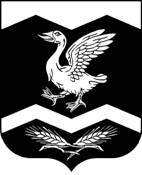 КУРГАНСКАЯ ОБЛАСТЬКРАСНОМЫЛЬСКАЯ СЕЛЬСКАЯ ДУМАРЕШЕНИЕот «10» июня  2019 года    	                                                                                          № 150с. КрасномыльскоеО присвоении звания«Почетный гражданинКрасномыльского сельсовета»Рассмотрев представленные материалы, руководствуясь решением Красномыльской сельской от 17. 11. 2015 г. № 41 «Об утверждении Положения о присвоении звания «Почетный гражданин Красномыльского сельсовета»», Красномыльская сельская Дума -РЕШИЛА:1. Присвоить звание «Почетный гражданин Красномыльского сельсовета» следующим гражданам:1) Крюк Василию Николаевичу;2) Теребенину Федору Тимофеевичу;3) Хабарову Владимиру Петровичу.           Вручить Крюк Василию Николаевичу, Теребенину Федору Тимофеевичу, Хабарову Владимиру Петровичу знаки «Почетный гражданин Красномыльского сельсовета», удостоверение о присвоении звания на торжественном мероприятии, посвященном 345-летию с. Красномыльского 29. 06. 2019 г.2. Обнародовать настоящее решение на доске информации в здании Администрации Красномыльского сельсовета и разместить на официальном сайте Администрации Красномыльского сельсовета Шадринского района Курганской области в информационно-телекоммуникационной сети «Интернет».3. Контроль возложить на комиссию по социальным вопросам Красномыльской сельской Думы (Косцов А. Г.)Глава Красномыльского сельсовета	                                    Г. А. Стародумова